參賽公司如欲參加2017年「滙豐營商新動力」獎勵計劃，請於下列適當方格加上‘’號。（參賽公司可同時參加多個獎項組別）本公司參加：			  2017年「滙豐營商新動力」社區參與獎  2017年「滙豐營商新動力」綠色成就獎  2017年「滙豐營商新動力」僱員關懷獎公司資料控股公司或總公司名稱* （如適用）*  參賽公司如為控股公司所持有，或為所屬公司的其中一個工作單位，則需在初步評審中清楚列明控股公司或總公司在參賽公司的企業可持續發展表現中的參與程度。設施（可多於一項選擇）：僱員人數：**  參賽資格列明的僱員人數只計算在香港的全職僱員數目。聯絡資料：提名計劃  自薦（毋須填寫下列資料）　　  由其他機構提名（請填寫甲部份）：  由　貴公司提名其他機構參加本計劃（請填寫乙部份）：聲明本人特此聲明參賽公司或需提供書面聲明以列出  貴公司在2016/17年內（即自2016年1月1日起）公司有否觸犯環保、職業安全及健康、平等機會或商業操守等法例而接獲投訴、勸喻、警告或被起訴，範圍包括參賽公司的所有營運程序及地點。**請詳列有關事件及其後所採取的更正或預防措施（如有）。備註：有關的警告信、起訴書或判決均會成為評審過程所考慮內容的一部分，但不一定會令參賽公司喪失參賽資格。倘能提供有關詳細資料，說明  貴公司在事後如何作出更正並採取預防措施，則可證明  貴公司曾為改善問題而作出努力。以上聲明以英文版為準。簽署    *只適用於有控股公司／總公司的參賽公司請將填妥的報名表格於2017年9月8日或之前寄回：香港九龍塘達之路77號201室商界環保協會有限公司，並在信封面寫上：2017年「滙豐營商新動力」獎勵計劃或傳真至（852） 2784 6699或電郵至livingbusiness@bec.org.hk。如就參賽表格有任何疑問或查詢，歡迎致電 （852） 2784 3948或電郵至livingbusiness@bec.org.hk。參賽公司提交的所有資料只作2017年「滙豐營商新動力」獎勵計劃評審用途。2017年滙豐營商新動力獎勵計劃報名表格公司名稱 （中文） （中文） （英文） （英文）地址電話 傳真電郵成立日期成立日期成立日期  公司網址  公司網址  公司網址負責人姓名負責人姓名負責人姓名職銜職銜職銜商業登記號碼 商業登記號碼 商業登記號碼 業務性質業務性質 產品設計及製造 產品設計及製造 建造 建造 零售 零售 零售 房地產及物業  管理 房地產及物業  管理 金融、法律、保險及顧問服務 金融、法律、保險及顧問服務 進出口貿易及  批發 進出口貿易及  批發 住宿及膳食服務 住宿及膳食服務 軟件開發、資  訊及通訊 軟件開發、資  訊及通訊 軟件開發、資  訊及通訊 運輸、物流、倉庫及速遞服務 運輸、物流、倉庫及速遞服務 教育及培訓 教育及培訓 環保工程方案及服務 環保工程方案及服務 個人及商用服務 個人及商用服務 旅遊 旅遊 旅遊 其他（請註明：） 其他（請註明：）（中文）（英文） 辦公室 廠房 零售店舖 其他（請註明）香港 中國內地海外全職僱員** 兼職僱員聯絡人姓名聯絡人姓名聯絡人姓名聯絡人姓名職銜電話電話電話  傳真電郵電郵甲）提名　貴公司參加本計劃的機構名稱（只可填寫一間提名機構）提名機構類別  「滙豐營商新動力」推廣大使  企業／商業伙伴  乙）由　貴公司提名參加本計劃的機構名稱本公司共提名  間機構參加本計劃，名單如下：•	就本人所知，此報名表格所載的資料均真確無誤，並承諾遵從2017年「滙豐營商新動力」獎勵計劃主辦機構及評審團的最終決定。•	就本人所知，此報名表格所載的資料均真確無誤，並承諾遵從2017年「滙豐營商新動力」獎勵計劃主辦機構及評審團的最終決定。•	就本人所知，此報名表格所載的資料均真確無誤，並承諾遵從2017年「滙豐營商新動力」獎勵計劃主辦機構及評審團的最終決定。•	本公司符合2017年「滙豐營商新動力」獎勵計劃下的中小企定義。倘若本公司被證明不符合有關定義，則本公司所提交之報名表格即屬無效。•	本公司符合2017年「滙豐營商新動力」獎勵計劃下的中小企定義。倘若本公司被證明不符合有關定義，則本公司所提交之報名表格即屬無效。•	本公司符合2017年「滙豐營商新動力」獎勵計劃下的中小企定義。倘若本公司被證明不符合有關定義，則本公司所提交之報名表格即屬無效。•	過去一年內，本公司曾在香港及 / 其他地區被裁定為干犯刑事罪行。 是** 否•	過去一年內，本公司曾在香港及 / 其他地區就有關環保表現、職業安全和健康、平等機會或商業操守等問題接獲法定機構所發出的警告信或被起訴。 是** 否負責人姓名職銜簽署日期*控股公司／總公司的蓋章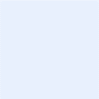 